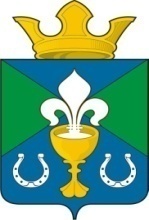 РОССИЙСКАЯ ФЕДЕРАЦИЯСВЕРДЛОВСКАЯ ОБЛАСТЬГЛАВА МУНИЦИПАЛЬНОГО ОБРАЗОВАНИЯ ОБУХОВСКОЕ СЕЛЬСКОЕ ПОСЕЛЕНИЕ П О С Т А Н О В Л Е Н И ЕОт  31.10.2018 г.                           251                                           с. Обуховское О внесении изменений в постановление главы МО «Обуховское сельское поселение» от 02.10.2018  г. № 215 «О назначении публичных слушаний по обсуждению внесений изменений в правила землепользования и застройки и карту градостроительного зонирования села Обуховское  МО «Обуховское сельское поселение» Камышловского района и правила землепользования и застройки и карту градостроительного зонирования МО «Обуховское сельское поселение»В соответствии со статьей 31, 33 Градостроительного кодекса  РФ, ст. 36 федерального закона № 131-ФЗ от 06.11.2003 г. «Об общих принципах организации местного самоуправления в РФ», руководствуясь статьями 16, 26 Устава муниципального образования «Обуховское сельское поселение», положением «О проведении публичных слушаний в МО «Обуховское сельское поселение», утвержденным решением Думы МО «Обуховское сельское поселение» № 11 от 08.02.2006 г.,ПОСТАНОВЛЯЮ:1. Абзац 2 и 3, пункта 2, постановления главы муниципального образования Обуховское сельское поселение от 02 октября 2018 года № 215 изложить в следующей редакции:- изменения территориальной зоны земельных участков с кадастровыми номерами 66:13:2201003:1512 площадью 3740 кв.м, 66:13:2201003:1333, площадью 1576 кв.м.  с зоны Ж-2 (Зона малоэтажной жилой застройки) на зону ПИТ (Производственная зона);- изменения видов разрешенного использования земельных участков с кадастровыми номерами 66:13:2201003:1512 площадью 3740 кв.м, 66:13:2201003:1333, площадью 1576 кв.м.   с «Малоэтажная многоквартирная жилая застройка» на «Производственная деятельность»; 2. Специалисту 1 категории администрации муниципального образования «Обуховское сельское поселение» Галяевой П.В. опубликовать данное изменение на официальном сайте www.обуховское.рф.3. Контроль за исполнением данного постановления оставляю за собой.  Глава МО "Обуховское сельское поселение"                                                            В.И. Верхорубов